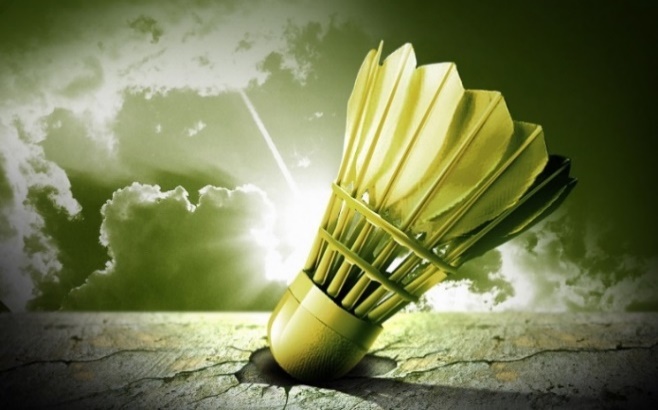 AS BADMINTONCalendrier des différentes compétitions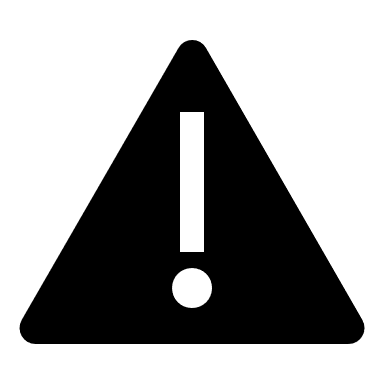 Il peut y avoir une suite à ces compétitions de niveau « district » !Si nos jeunes joueurs parviennent à se qualifier en étant dans les meilleurs, ils pourront participer à la phase suivante de niveau « départemental ».A VOS RAQUETTES !!!IMPORTANTDans un esprit d’équité de temps de pratique des activités de l’AS, il n’y aura pas d’entraînement le mardi 31 janvier. Le créneau sera utilisé pour un entraînement de futsal.Mercredi 11 janvier(13h30-16h30)Compétition en duos pour les benjamins et benjamines (garçons et filles de 6ème et 5ème)Mercredi 18 janvier(13h30-16h30)Compétition en duos pour les minimes (garçons et filles de 4ème et 3ème)Mercredi 1er février(13h30-16h30)Compétition individuelle pour les minimes (garçons et filles de 4ème et 3ème)Mercredi 15 mars(13h30-16h30)Compétition individuelle des benjamins et benjamines (garçons et filles de 6ème et 5ème)